A World of Cuisine - Online Trainings Program40 Hours Online Trainings and Workshops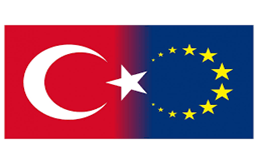 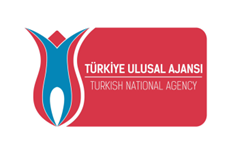 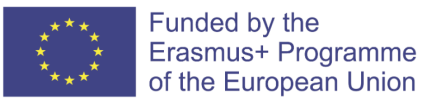 Name - surnamePosition Date-timedurationResponsible country1Ömer Faruk YılmazStudent08.02.202313:30-14:00 (TR Time)12:30-13:00 (LV-RO Time)30 minutesTurkeyTalking about his menu Ömer Faruk YılmazStudentHas been dowloaded1,5 hourTurkey Cooking his menu- (video)2Edanur Tabakstudent08.02.202314:00-14:30(TR Time)13:00-13:30 (LV-RO Time)30 minutesTurkeyTalking about and describing  menu (Zoom-live)Edanur TabakstudentHas been dowloaded1,5 hourTurkeyCooking menu3Yiğit Berat ÇaylarStudent09.02.202313:30-14:00 TR time)12:30-13:00 (LV-RO Time)30 MinutesTurkeyTalking about and describing  menu (Zoom-live)Yiğit Berat ÇaylarStudentHas been dowloaded1.5 hourTurkeyCooking her menu4Alp Can ÇiçekStudent09.02.202314:00-14:30 TR Time13:00-13:30 (LV-RO Time) 30 MinutesTurkeyTalking about and describing  menu (Zoom-live)Alp Can ÇiçekStudentHas been dowloaded1,5 hourTurkeyCooking menu5Çağatay Akın10.02.202319:00-21:00 (TR Time)18:00-20:00 (LV-RO Time)2 hoursTurkeyWorkshop6Mustafa Kemal KaraVet teacher13.02.202310:30-12:30 (TR Time)9:30-11:30(LV-RO Time) 2 HoursTurkey Workshop7Ayla HAYKIR- Sezil Akbulut Çağlar VET Teacher 14.02.202310:30-12:30(TR Time)9:30-11:30 (LV-RO Time)2 HoursTurkeyWorkshop8RomansArtamonovsVetteacher,chef15.02.2023.13:00-15:00 TR time12:00-14:00 (LV-RO Time)2 hoursLatviaworkshop9Yağmur ÇezuStudent16.02.202313:00-13:30 TR Time)12:00-12:30 (LV-RO Time)30 MinutesTurkeyTalking about and describing  menu (Zoom-live)Yağmur ÇezuStudentHas been dowloaded1,5 hourTurkeyCooking menu10Selin KarStudent16.02.202314:00-14:30(TR Time)13:00-13:30 (LV-RO Time)30 MinutesTurkeyTalking about and describing  menu (Zoom-live)Selin KarStudentHas been dowloaded1,5 hourTurkeyCooking  menu11Andrei-EmanuelPușlăuStudent20.02.202314.00 – 14.30 (TR Time)13:00-13:30 (RO-LV time)30 MinutesRomaniaTalking about and describing  menu (Zoom-live)Andrei-EmanuelPușlăuStudentHas been dowloaded1,5 hourRomaniaCooking menu12Alexia AritonStudent20.02.202315.00–15.30(TR Time)14:00-14:30 (LV-RO time)30 MinutesRomaniaTalking about and describing  menu (Zoom-live)Alexia AritonStudentHas been dowloaded1,5 hourRomaniaCooking menu13Florentina-DenisaVăleanuStudent21.02.202315.00 – 15.30 (TR Time)14.00-14.30 (LV-RO Time)30 MinutesRomaniaTalking about and describing  menu (Zoom-live)Florentina-DenisaVăleanuStudentHas been dowloaded1,5 hourRomaniaCooking menu14Alexandru IoanGrosoaiaStudent21.02.202316.00 – 16.30 (TR Time)15.00-15.30 (LV-RO Time)30 MinutesRomaniaTalking about and describing  menu (Zoom-live)Alexandru IoanGrosoaiaStudentHas been dowloaded1,5 hourRomaniaCooking  menu15Miruna RotaruStudent22.02.202310.00 – 10.30(TR Time)9.00-9.30 (LV- RO Time)30 MinutesRomaniaTalking about and describing  menu (Zoom-live)Miruna RotaruStudentHas been dowloaded1,5 hourRomaniaCooking  menu16Sofia AneculăeseiStudent22.02.202315.00 – 15.30 (TR Time)14.00-14.30 (LV-RO Time)30 MinutesRomaniaTalking about and describing  menu (Zoom-live)Sofia AneculăeseiStudentHas been dowloaded1,5 hourRomaniaCooking  menu17Anastasija NovičihinaStudent23.02.202311:00-11:30 (TR Time)10.00-10.30 ( LV-RO Time)30 MinutesLatviaTalking about and describing  menu (Zoom-live)Anastasija NovičihinaStudentHas been dowloaded1,5 hourLatviaCooking  menu18Dens FlorsStudent23.02.20239:00-9:30 (LV-RO time)10.00-10.30 TR time30 MinutesLatviaTalking about and describing  menu (Zoom-live)Dens FlorsStudentHas been dowloaded1,5 hourLatviaCooking  menu19Viktorija BautraStudent24.02.202313:00-13:30 (LV-RO Time)12:00-12:30 (TR Time)30 MinutesLatviaTalking about and describing  menu (Zoom-live)Viktorija BautraStudentHas been dowloaded1,5 hourLatviaCooking menu20Eilia AttarStudent27.02.202312:00-12:30(LV-RO Time)11:00-11:30 (TR Time)30 MinutesLatviaTalking about and describing  menu (Zoom-live)Eilia AttarStudentHas been dowloaded1,5 hourLatviaCooking  menu21Mihails DikovsStudent27.02.202314:30-15:00 (LV-RO time)13:30-14:00 (TR Time)30 MinutesLatviaTalking about and describing  menu (Zoom-live)Mihails DikovsStudentHas been dowloaded1,5 hourLatviaCooking  menu22Valērija KikuStudent28.02.202312:00-12:30 (LV-RO time)13.00-13:30 (TR time)30 MinutesLatviaTalking about and describing  menu (Zoom-live)Valērija KikuStudentHas been dowloaded1,5 hourLatviaCooking  menuTotal 18 students+3 lecturer44 hours